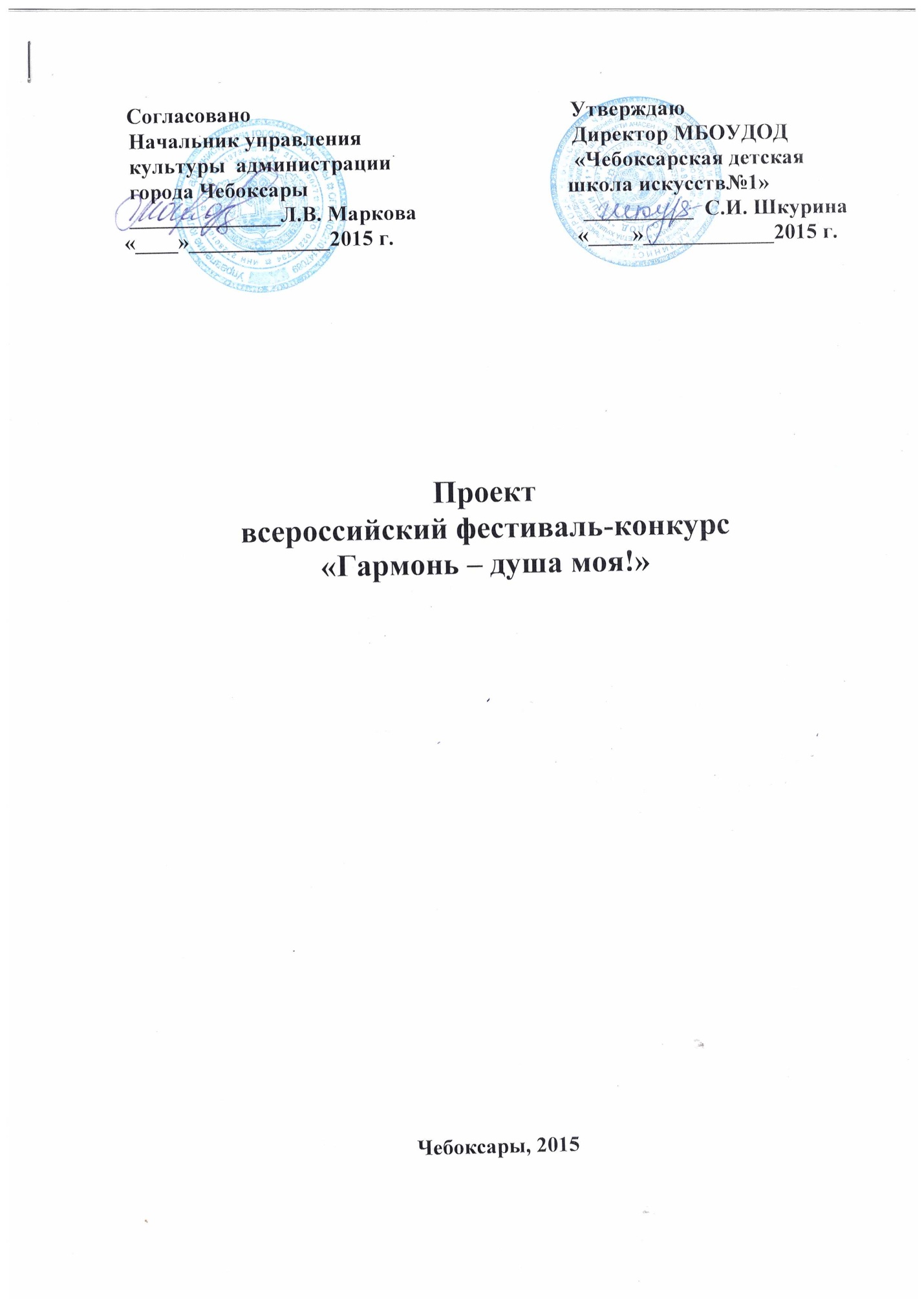 ПоложениеII Открытого всероссийского фестиваля-конкурса «Гармонь – душа моя!»15-16 мая 2015 года	Муниципальное бюджетное образовательное учреждение дополнительного образования детей «Чебоксарская детская школа искусств №1» проводит 15-16 мая 2015 года  II Открытый всероссийский фестиваль-конкурс «Гармонь — душа моя!».	В рамках фестиваля-конкурса проводятся конкурсные прослушивания юных исполнителей на народных инструментах (баян, гармонь, аккордеон) в номинациях соло и ансамбли и фестивальные прослушивания исполнителей на гармони в номинациях соло и ансамбли.Организаторы:Управление культуры администрации города Чебоксары.МБОУДОД «Чебоксарская детская школа искусств №1» города Чебоксары.Цель фестиваля-конкурса: 	- пропаганда и популяризация гармони, как носителя и проводника  народного творчества, культуры;	- сохранение и развитие отечественных традиций исполнительского искусства на гармони;	- повышение роли гармони как символа и выразителя духовного единения народа, любви к Родине;	- поощрение и поддержка исполнительства на гармони;	- расширение культурного межнационального сотрудничества;	- формирование и воспитание художественного вкуса и интересов подрастающего поколения.Задачи фестиваля-конкурса:	- выявление и поощрение стремления юных дарований к овладению мастерством и профессиональными навыками игре на народных инструментах; 	- объединение усилий профессионалов, любителей в деле популяризации гармони среди молодёжи;	- приобщение молодых исполнителей к народным традициям игры на гармони, баяне, аккордеоне, обогащение репертуара;	- обогащение опыта лучших гармонистов.Участники фестиваля-конкурса:	К участию в фестивале-конкурсе приглашаются: учащиеся детских музыкальных школ и школ искусств, учащиеся средних и средне-специальных учебных заведений искусства и культуры, студенты музыкальных вузов, участники коллективов детских Дворцов творчества для детей и юношества, Дворцов культуры, клубов, гармонисты — любители (возраст до 35 лет) города Чебоксары, Чувашской Республики и других регионов Российской Федерации.	Командировочные расходы за счёт направляющей стороны. Номинации для участия в фестивале:- солисты-учащиеся гармонисты;- ансамбли учащихся (малые и большие составы с участием гармони);- гармонисты-любители, исполнители на различных национальных видах гармони;- ансамбли гармонистов-любителей (однородные и смешанные составы);- семейные ансамбли (возраст не ограничен).	до 12 лет – 6 мин.;	13-35 лет – 10 мин.Номинации для участия в конкурсе:	- солисты-исполнители на гармони, баяне, аккордеоне.Возрастные категории: 	до 9 лет – 4 мин.	10-12 лет – 5 мин.	13-15 лет – 8 мин.	16-18 лет – 10 мин.	19-35 лет – 12 мин.- ансамбли гармонистов, баянистов, аккордеонистов.Возрастные категории:	до 12 лет – 8 мин.	13-16 лет – 10 мин.	17-35лет – 10 мин.План проведения:15.05.2015 –МУК МК "Победа" ДК им. П.П. Хузангая (концертный зал Олимп).Адрес: г. Чебоксары, ул. З.Яковлевой, 54А.- 16.00 - Открытие фестиваля-конкурса «Гармонь – душа моя!»,16.05.2015 – Конкурсные прослушивания, Концертный зал МБОУДОД «ЧДШИ №1», г. Чебоксары, ул. Космонавта Николаева А.Г., д.28А	- 9.30 — регистрация участников фестиваля-конкурса;	- 10.00 — конкурсные прослушивания солистов и ансамблей;	- 17.00 – мастер-класс профессора, заведующего кафедрой народных инструментов Казанской государственной консерватории (академии) им.Н.Г.Жиганова Файзуллина А.А.	- 18.30 - закрытие фестиваля-конкурса, награждение, концерт лауреатов фестиваля-конкурса.Программные требования фестиваля-конкурса:	исполнение двух разнохарактерных, разно-жанровых произведений.В программу фестиваля-конкурса входят фестивальные выступления и конкурсные прослушивания участников.1. Солисты — исполнители на гармони, баяне, аккордеоне:	до 9 лет — 4 мин.;	10-12 лет — 5 мин.;	13-15 лет — 8 мин.;	16-18 лет — 10 мин.;	19-35 лет — 12 мин.2. Ансамбли гармонистов, баянистов, аккордеонистов:	до 12 лет — 8 мин.;	13-16 лет — 10 мин.;	17-35 лет — 10 мин.Награждение:	Выступление конкурсантов оцениваются по 10-ти бальной системе. Решение жюри оформляется протоколом и пересмотру не подлежит. 	Все участники фестиваля будут награждены дипломами и поощрительными призами. 	Итоги конкурса подводятся решением жюри по музыкальным инструментам  раздельно с учетом возрастных категорий и предусматривают присуждение звания обладателя Гран-при, званий лауреатов I, II, III степеней, дипломантов I, II, III степеней с вручением соответствующих дипломов. 	Жюри оставляет за собой право  присуждать не все места; делить места между победителями (кроме Гран-При).Место проведения:15.05.2015 - МУК МК "Победа" ДК им. П.П. Хузангая (концертный зал Олимп). Адрес: г. Чебоксары, ул. З.Яковлевой, 54А	16.05.2015 - МБОУДОД «Чебоксарская детская школа искусств №1», адрес: г. индекс 428022, г. Чебоксары, ул. Космонавта Николаева А.Г., д.28А. Сроки проведения фестиваля-конкурса и подачи заявок: 	Фестиваль-конкурс проводится в один тур 15-16 мая 2015 года. Начало конкурсных прослушиваний 16.05.2015 г. в 10.00.	Для участия в фестивале-конкурсе в адрес Оргкомитета  необходимо подать заявку установленного образца (приложение №1).	Сроки подачи заявок для участия в фестивале-конкурсе до 20 апреля 2015 года.Финансирование фестиваля-конкурса:Оргкомитет доводит до сведения, что оплату всех расходов, связанных с пребыванием участников и сопровождающих лиц (проезд, проживание, суточные расходы) производят командирующие организации.	Оргкомитет конкурса бронирует места в гостинице для всех участников и сопровождающих лиц по заявке.	Оргкомитет объявляет размер вступительного взноса: за участие  в фестивале:	- солисты - 500 рублей;	- ансамбли - 700 рублей. за участие в конкурсе:	- солисты – 1200 рублей;	- ансамбли малых форм (от 2 до 3 участников) — 500 руб. с человека;-ансамбли малых форм (от 4 до 5 участников) — 400 руб. с человека;	- ансамбли больших форм (свыше 6 участников) — 2000 руб. с коллектива.	Вступительный взнос за участие в конкурсной и фестивальной программе перечисляется до 20 апреля 2015 года. Банковские реквизиты будут указаны в приглашении после подачи заявки на участие в фестивале-конкурсе. В случае отказа от участия в фестивале-конкурсе документы и вступительный взнос не возвращаются.	Заявки принимаются по адресу:  428022, г. Чебоксары, ул. Космонавта Николаева А.Г., 28А, МБОУДОД «Чебоксарская детская школа искусств №1; телефон-факс (8352) 63-06-99; электронный адрес:  e-mail: damask_4@mail.ruЧлены жюри фестиваля–конкурса:	Файзуллин Абузар Анварович – председатель жюри, профессор, заведующий кафедрой народных инструментов Казанской государственной консерватории (академии) имени Н.Г.Жиганова, заслуженный артист Республики Татарстан.	Попов Антон Сергеевич – заведующий отделением клавишных народных инструментов Казанского музыкального колледжа им. И.В. Аухадеева.	Кудаков Юрий Дмитриевич – доцент кафедры музыкальных инструментов ЧГПУ им. И.Я.Яковлева, заслуженный работник культуры Чувашской Республики, лауреат премии молодежи Чувашии им. М.Сеспеля, кандидат педагогических наук, член совета Ассоциации Чувашских композиторов.	Васильев Алексей Михайлович -  доцент кафедры музыкальных инструментов ЧГПУ им. И.Я.Яковлева, заслуженный артист Чувашской Республики.	Гараев Назыр Шаукатович – преподаватель ЧМУ им. Ф.П.Павлова,  заслуженный работник культуры Чувашской Республики.Заявка на участиев  открытом всероссийском фестивале-конкурсе«Гармонь - душа моя!»1. Ф.И.О. участника (или название коллектива)__________________________________________________________________________________________2. Инструмент______________________________________________________3. Возраст участников, класс:_________________________________________4. Номинация, форма выступления (конкурс или фестиваль)_______________________________________________________________________________5. Ф.И.О. преподавателя____________________________________________6. Контактный телефон педагога_____________________________________7. Наименование учреждения, адрес, телефон__________________________________________________________________________________________8. Программа выступления (Ф.И композитора, автора переложения, хронометраж)____________________________________________________9.Краткие сведения об участнике (коллективе)____________________________________________________________________________________________Подпись руководителя ____________________